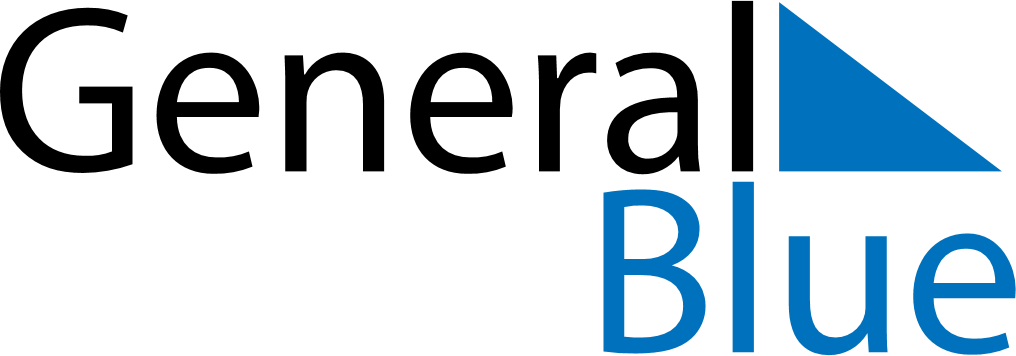 March 2023March 2023March 2023March 2023UkraineUkraineUkraineSundayMondayTuesdayWednesdayThursdayFridayFridaySaturday1233456789101011International Women’s Day1213141516171718192021222324242526272829303131